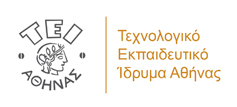 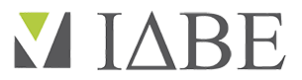 ΠΡΟΣΚΛΗΣΗ ΣΥΜΜΕΤΟΧΗΣ ΕΚΠΑΙΔΕΥΟΜΕΝΩΝ ΣΕ ΣΕΜΙΝΑΡΙΟ ΔΙΑ ΒΙΟΥ ΕΚΠΑΙΔΕΥΣΗΣ ΜΕ ΘΕΜΑ:«ΚΛΙΝΙΚΕΣ ΕΦΑΡΜΟΓΕΣ ΣΤΗΝ ΦΡΟΝΤΙΔΑ ΚΑΙ ΑΠΟΚΑΤΑΣΤΑΣΗ ΤΩΝ ΔΕΡΜΑΤΙΚΩΝ ΒΛΑΒΩΝ ΚΑΙ ΕΛΚΩΝ ΣΕ ΧΡΟΝΙΑ ΠΑΣΧΟΝΤΕΣ»Το Εργαστήριο Νοσηλευτικής Αποκατάστασης Χρονίως Πασχόντων του Τμήματος Νοσηλευτικής του ΤΕΙ Αθήνας οργανώνει σεμινάριο δια βίου εκπαίδευσης με θέμα «ΚΛΙΝΙΚΕΣ ΕΦΑΡΜΟΓΕΣ ΣΤΗΝ ΦΡΟΝΤΙΔΑ ΚΑΙ ΑΠΟΚΑΤΑΣΤΑΣΗ ΤΩΝ ΔΕΡΜΑΤΙΚΩΝ ΒΛΑΒΩΝ ΚΑΙ ΕΛΚΩΝ ΣΕ ΧΡΟΝΙΑ ΠΑΣΧΟΝΤΕΣ». Η διάρκεια του προγράμματος είναι 40 ώρες και απευθύνεται σε επαγγελματίες υγείας απόφοιτους Πανεπιστημίων ή Τεχνολογικών Εκπαιδευτικών Ιδρυμάτων. Βασικός σκοπός του προγράμματος είναι η παροχή ακαδημαϊκών γνώσεων αλλά και εφαρμοσμένων κλινικών δεξιοτήτων στους συμμετέχοντες σχετικά με τη φροντίδα των χρονίως πασχόντων και ιδιαίτερα σε ότι αφορά τα χρόνια τραύματα και έλκη. Αποτελείται από 3 θεματικές ενότητες, διάρκειας 10-15  ωρών η καθεμία. Τα μαθήματα θα υλοποιηθούν στο  Ερευνητικό Εργαστήριο Νοσηλευτικής Αποκατάστασης Χρονίως Πασχόντων  στο κτίριο Κ13.Χώρος: TEI ΑΘΗΝΑΣ, ΚΤΙΡΙΟ Κ13, ΕΡΕΥΝΗΤΙΚΟ ΕΡΓΑΣΤΗΡΙΟ ΝΟΣΗΛΕΥΤΙΚΗΣ ΑΠΟΚΑΤΑΣΤΑΣΗΣ ΧΡΟΝΙΩΣ ΠΑΣΧΟΝΤΩΝ ΤΟΥ ΤΜΗΜΑΤΟΣ ΝΟΣΗΛΕΥΤΙΚΗΣ (1ος Όροφος).•	Διάρκεια: 40h •	Ημέρες: Τετάρτη και Πέμπτη απόγευμα στις ακόλουθες ημερομηνίες 2,3,16,17 Δεκεμβρίου 2015 και στις 13,14,27,28 Ιανουαρίου 2016.Ωράριο: 15:30 - 20:30.Κόστος ανά συμμετέχοντα : 60 ευρώ•	Θα χορηγηθεί πιστοποιητικό παρακολούθησης με ακαδημαϊκές πιστωτικές μονάδες ECTS από το ΙΝΣΤΙΤΟΥΤΟ ΔΙΑ ΒΙΟΥ ΕΚΠΑΙΔΕΥΣΗΣ ΤΟΥ ΤΕΙ ΑΘΗΝΑΣΠληροφορίεςΤηλ:2105385649 Πέμπτη 10πμ-1μμ   και στο e-mail: labrehab@teiath.grΑιτήσεις υποβάλλονται ηλεκτρονικά έως 26/11 στο https://docs.google.com/forms/d/1dMyBHa__hA62oHlN9IQpMZVda7joMIWmkMqvnp_CNm0/viewformΠΡΟΓΡΑΜΜΑΗΜΕΡΑ 1 (2 ΔΕΚΕΜΒΡΙΟΥ 2015)ΔΕ1. Ενδείξεις σχετικά με τις ορθές πρακτικές φροντίδας των χρονίως πασχόντων.  Βασικές αρχές φροντίδας χρονίως πασχόντωνΓ.Φούκα 1hΕνδείξεις στην ορθή  φροντίδα των διαβητικών ασθενώνΜ. Πολυκανδριώτη 2hΕνδείξεις στην ορθή  φροντίδα των νεφροπαθών ασθενώνΓ.Γερογιάννη 2hΗΜΕΡΑ 2 (3 ΔΕΚΕΜΒΡΙΟΥ 2015)Ενδείξεις στην ορθή  φροντίδα των  ασθενών με χρόνια νοσήματα του καρδιαγγειακού.Θ. Καπάδοχος 2hΗ κατ οίκον φροντίδα των χρονίως πασχόντωνΘ.Αδαμακίδου 2hΧρόνια Νοσήματα στα παιδιά Ι. Κουτελέκος 1hΗΜΕΡΑ 3 (16 ΔΕΚΕΜΒΡΙΟΥ 2015)Η υποστήριξη της οικογένειας των  χρονίως πασχόντωνΣ. Πλακάς 2hΔΕ2. Φροντίδα Δέρματος (skin care) σε χρόνια πάσχοντες Ο. Γκοβίνα 1:30 hΓ.Φασόη    1:30hΗΜΕΡΑ 4 (17 ΔΕΚΕΜΒΡΙΟΥ 2015)Πρόληψη και θεραπεία των ελκών από πίεση Γ.Βασιλόπουλος 3hΙ.Καλεμικεράκης 2hΗΜΕΡΑ 5 (13 ΙΑΝΟΥΑΡΙΟΥ 2016)Φροντίδα Ελκών των κάτω άκρωνΆτονων Φλεβικών ΕλκώνΙσχαιμικής Αιτιολογίας ΕλκώνΝευροπαθητικής Αιτιολογίας Ελκών (Διαβητικό Πόδι)  Ι. Καλεμικεράκης 2hΓ.Βασιλόπουλος 2hΧ. Νταφογιάννη 1hΗΜΕΡΑ 6 ΚΑΙ 7 (14  ΚΑΙ 27 ΙΑΝΟΥΑΡΙΟΥ 2016)ΔΕ3. Κλινικές Εφαρμογές αντιμετώπισης δερματικών βλαβών σε χρόνια πάσχοντεςΕπιθέματαΚατηγορίες	Κλινική ΕφαρμογήΜελέτη Περίπτωσης  Ι. Καλεμικεράκης 5h  Γ.Βασιλόπουλος 5hΗΜΕΡΑ 8 (28 ΙΑΝΟΥΑΡΙΟΥ 2016)Τεχνολογίες στην απομάκρυνση των ιστικών νεκρώσεων.Συνδυαστική εφαρμογή επιθεμάτων και μη επεμβατικών τεχνολογιών.Γ.Βασιλόπουλος 2hΙ.Καλεμικεράκης 2hΕξετάσεις 1hΗ Διευθύντρια του Εργαστηρίου Α. ΚαθηγήτριαΓ.Φούκα